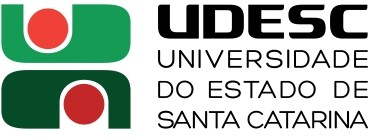 ANEXO EATESTADO DE FREQUÊNCIA DO MONITOR PROGRAMA DE MONITORIA DE PÓS-GRADUAÇÃO – PROMOPCentro:	 Programa/Curso:	 Coordenador do Colegiado Programa/Curso:    	 Professor Supervisor:   	Página 1 de 1ATESTADO DE FREQÜÊNCIA DO MONITORATESTADO DE FREQÜÊNCIA DO MONITORATESTADO DE FREQÜÊNCIA DO MONITORATESTADO DE FREQÜÊNCIA DO MONITORATESTADO DE FREQÜÊNCIA DO MONITORDeclaro que o(s) Monitor(es) abaixo relacionado(s), desempenhou(aram) suas funções neste Departamento, no mês de	de	, cumprindo a seguinte carga horária:Nome do Monitor:	Total de Horas Mensais:Declaro que o(s) Monitor(es) abaixo relacionado(s), desempenhou(aram) suas funções neste Departamento, no mês de	de	, cumprindo a seguinte carga horária:Nome do Monitor:	Total de Horas Mensais:Declaro que o(s) Monitor(es) abaixo relacionado(s), desempenhou(aram) suas funções neste Departamento, no mês de	de	, cumprindo a seguinte carga horária:Nome do Monitor:	Total de Horas Mensais:Declaro que o(s) Monitor(es) abaixo relacionado(s), desempenhou(aram) suas funções neste Departamento, no mês de	de	, cumprindo a seguinte carga horária:Nome do Monitor:	Total de Horas Mensais:Declaro que o(s) Monitor(es) abaixo relacionado(s), desempenhou(aram) suas funções neste Departamento, no mês de	de	, cumprindo a seguinte carga horária:Nome do Monitor:	Total de Horas Mensais:Obs.: A frequência deve ser enviada à Coordenação do Curso de Pós-Graduação até o dia 25 de cada mês, a partir da data da assinatura do Termo de Compromisso, exceto no mês de dezembro, cujo prazo é o dia 15. 	, SC,	de	de 202 .Obs.: A frequência deve ser enviada à Coordenação do Curso de Pós-Graduação até o dia 25 de cada mês, a partir da data da assinatura do Termo de Compromisso, exceto no mês de dezembro, cujo prazo é o dia 15. 	, SC,	de	de 202 .Obs.: A frequência deve ser enviada à Coordenação do Curso de Pós-Graduação até o dia 25 de cada mês, a partir da data da assinatura do Termo de Compromisso, exceto no mês de dezembro, cujo prazo é o dia 15. 	, SC,	de	de 202 .Obs.: A frequência deve ser enviada à Coordenação do Curso de Pós-Graduação até o dia 25 de cada mês, a partir da data da assinatura do Termo de Compromisso, exceto no mês de dezembro, cujo prazo é o dia 15. 	, SC,	de	de 202 .Obs.: A frequência deve ser enviada à Coordenação do Curso de Pós-Graduação até o dia 25 de cada mês, a partir da data da assinatura do Termo de Compromisso, exceto no mês de dezembro, cujo prazo é o dia 15. 	, SC,	de	de 202 .Nome e Assinatura do Chefe do DepartamentoNome e Assinatura do Professor SupervisorNome e Assinatura do Professor SupervisorNome e Assinatura do Professor Supervisor